City of Carbondale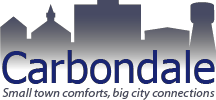 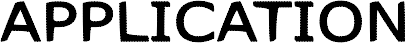 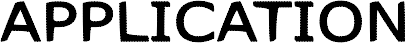 234 Main StreetP.O. Box 70Carbondale, Kansas 66414Phone: 785-836-7108Fax: 785-836-7942SPECIAL EVENT CEREAL MALT BEVERAGE (CMB) PERMITDate: 	Name of the applicant:  	Date of Birth:	Social Security No.		Group for which the event is planned:  	Location of the event:  	Date and time of the event:   	Anticipated need for police or other municipal services: 	Applicant signature:  	Fees: $75.00 per day to be paid before event beginsRegulations:•	No temporary permit holder shall allow the serving, or consumption of CMB between the hours of 12:00 a.m. and 6:00 a.m. at any event for which a special event permit has been issued.•	No CMB shall be given, sold or traded to any person under 21 years of age.•	No more than four special event permits may be issued in a calendar year to the same applicant.•	No special event permit issued hereunder may be transferred or assigned to any other vendor.•	All local ordinances and state statutes for the sale and consumption of CMB apply to holders of special event permits.OFFICIAL USE: State Application	Fee Paid: $  	  Ks Sales Tax Number		 Check #  	 Background Check	 Cash Approved Not Approved:  Reason:  	